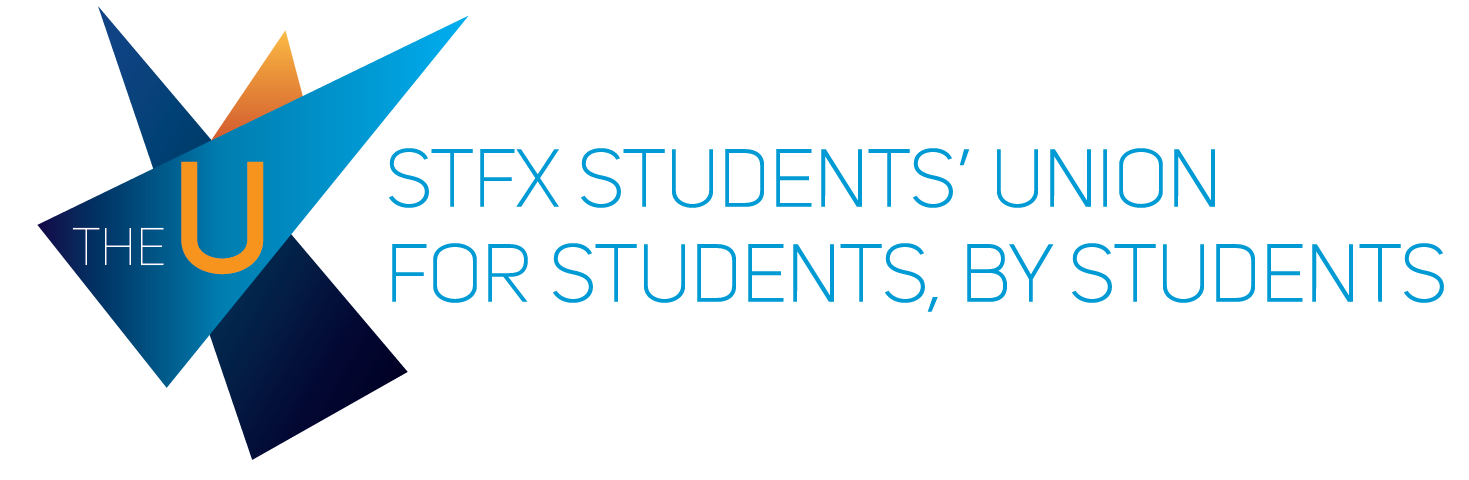 Policy Criteria to be used for all Policy Proposal ReviewPROPOSAL CRITERIAAll valid policy proposals must:Include the submission of the policy proposal package, completed in its entirety;Address all of the questions contained in the policy proposal package;Be in regard to a post-secondary education issue that impacts the majority or a specific, measurable demographic of students enrolled at St. Francis Xavier University;Propose a policy change that is in accordance with the StFXSU’s policy making authority; andNot conflict with any of the StFXSU Core Values.POLICY DEVELOPMENT AND REVIEW PRINCIPLESThe StFXSU may adopt new or revise existing policy to:Comply with legislative requirements;Ensure consistency with other StFXSU policy;Respond to a policy stance on student issues that impact St. Francis Xavier University students;Align with the StFXSU’s strategic plan;Give substance to the StFXSU’s vision, mission, and values; andCommunicate the StFXSU’s vision, mission, and values to students, faculty, administration, stakeholders, the Antigonish community, and the public.All StFXSU Policy shall:Adhere to the Canadian Charter of Rights and Freedoms;Adhere to the St. Francis Xavier Community Code;Be consistent and coherent with other existing StFXSU policy;Support the StFXSU’s vision, mission, and values;Encourage increased transparency and accountability;Reflect community values;Be broadly stated to provide guidance and the flexibility to address diverse situations while ensuring consistency across the system;Be capable of implementation, review, and evaluation; andBe developed and reviewed with appropriate stakeholder consultation, thorough research, and analysis. Existing StFXSU policy may only be repealed if no longer relevant due to changes in legislation, university policy, or within the StFXSU.
Existing StFXSU policy may only be amended or repealed in accordance with the principles described above.